Eerste zestalHet eerste zestal speelt in SOS-competitie 2CEindstandRonde 1Ronde 2Ronde 3Ronde 4Ronde 5Ronde 6Ronde 7Zestal wint ook tweede wedstrijdVrijdag 11 november speelde het zestal haar tweede wedstrijd in de SOS competitie. Tegenstander was Denk & Zet uit Hattem, op papier een gevaarlijke tegenstander.Het Hoevelakense team trad aan met de sterkst mogelijke opstelling en het scoreverloop was erg positief. Joost wist namelijk snel de 1-0 op het bord te zetten, nadat zijn tegenstander volledig de fout in ging bij een aanval in het centrum en twee stukken verloor.Mick zette daarna een half puntje op het bord. In een vrij gelijke stelling, sloeg hij eerst remise af, maar daarna ging het bijna mis: hij verloor een pion en zijn tegenstander leek die te laten promoveren. Mick kon nog met een mooie zet alles verdedigen waardoor het alsnog remise werd.Niels wist ook te winnen. In een complexe stelling, offerde hij een pion op om een goede stelling te krijgen. Zijn tegenstander schatte de stelling verkeerd in en dacht glad gewonnen te staan, hoewel dit niet het geval bleek en Niels solide de aanval koos en de partij won.Daan won zijn partij nadat hij een geofferde pion in de opening aannam en die daarna niet meer teruggaf. Zijn tegenstander probeerde nog van alles, maar Daan vergrootte zijn voorsprong en won toen hij dreigde te promoveren.Dirk speelde gelijk. In een lastige partij had zijn tegenstander het betere van het spel. Maar Dirk bleef zo nauwkeurig mogelijk spelen en nadat verschillende stukken van het bord waren, was er onvoldoende materiaal over om een winnaar aan te wijzen; remise.Tot slot wist Martin een geweldige stelling op te bouwen, die vervolgens erg moeilijk bleek uit te spelen. Met twee lopers en een dame tegen een loper en een dame wist hij echter zijn tegenstander in een foutje te dwingen, zodat hij mat kon zetten en de partij kon winnen.Met de uitslag 5-1 staat het team gedeeld eerste. Maandag 12 december is de volgende wedstrijd in en tegen Zutphen.Zestal wint ruim in ElburgGisteren speelde het zestal zijn eerste wedstrijd. Het team was veel te sterk voor Caïssa uit Elburg. Het team won met 5.5-0.5. Joost, Daan, Niels, Mick en Ed wonnen hun partij, Dirk speelde gelijk. Mick was snel klaar, hij kreeg een paar cadeau, ruilde alles af en wist toen met het paard gemakkelijk te winnen. Daan wist door te breken en een pion te winnen. Die voorsprong breidde hij uit waarna zijn tegenstander vrij vlot opgaf. Ed maakte er 3-0 van. In een complexe partij ruilde hij zijn torens voor de dame van zijn tegenstander. Het bood de kans om over de diagonaal met loper en dame mat te geven, waardoor zijn tegenstander kon opgeven. Niels kreeg een offer om zijn oren, maar dat offer was niet waterdicht. Hij pakte het dus met beide handen aan, maakte de aanval snel onschadelijk en wist daarna zijn tegenstander fraai mat te zetten. Joost had een zware partij, waarin hij een pion voor kwam te staan, die weer kwijt raakte, maar wel een betere stelling had. Hij won daarna weer een pion, maar ook die raakte hij weer kwijt. Uiteindelijk wist hij toch op de koningsstelling door te breken en de partij te winnen. Dirk had een prima start, waarna hij wat kansen kreeg om op voorsprong te komen. Hij pakte ze niet aan, waarna zijn tegenstander kon gaan aanvallen. In zware tijdnood overzag zijn tegenstander de situatie niet meer en nam genoegen met remise in een stelling die voor hem veel beter was.Zestal ook te sterk voor ZutphenMaandag 12 december reisde het zestal af naar Zutphen voor de derde ronde in de SOS competitie. Met twee ruime overwinningen was het vertrouwen goed. Dat bleek volkomen terecht.Mick en Glory wisten snel 2-0 te noteren voor het team. Micks tegenstander dacht met een truc mat te gaan zetten, maar Mick doorzag het en won daarmee een loper. Voldoende om de winst naar zich toe te trekken. Glory won een kwaliteit en speelde dat vervolgens helemaal uit.Daarna bleef het even stil, maar ineens stond het 5-0. Daan speelde risicovol, maar zijn tegenstander wist daar geen gebruik van te maken, waarop Daan hier en daar materiaal opraapte en won. Niels wist in een erg positionele stelling door te breken en won toen hij een pion ging laten promoveren. Dirk won nadat hij hier en daar een pion had gewonnen en het grote materiaal kon afruilen.Met 5-0 op het bord kreeg Martin remise aangeboden. Het was een erg interessante partij met ongelijk materiaal waar beide spelers beter dachten te staan, maar met een lange terugreis voor de boeg, besloot Martin het aanbod aan te nemen.Vrijdag 20 januari is de volgende wedstrijd tegen medekoploper BDSV. Deze wedstrijd kan beslissend zijn voor het kampioenschap.Hoevelakens zestal wint ruim van concurrent BDSV 2Vrijdag 20 januari stond al een tijdje in de agenda’s als de belangrijke derby tussen het Hoevelakens zestal en BDSV 2 uit Barneveld. Nadat de opstellingen waren uitgewisseld bleken de strijdplannen nogal af te wijken. Ons zestal ging voor de sterkste opstelling waarbij iedereen zijn beste kleur speelde, BDSV koos voor een tactische opstelling om met wit te winnen en op bord 6 het ratingvoordeel uit te spelen. Het liep alleen anders; het Hoevelakense zestal won tweemaal met zwart en zetten weer een grote overwinning op, het werd 5-1.Joost had op bord 1 geen enkel probleem om Remy Sennema op remise te houden. Na de opening lag er een moeilijke stelling, waar Joost wellicht iets in het voordeel was. Hij bood remise aan en Remy had geen keus anders dan te accepteren. Het eerste halve punt was binnen. Martin zette daarna 1.5-0.5 op het bord door Stan van de Ridder op bord 2 te verslaan. Martin ruilde een toren en pion tegen twee stukken en wist met vier stukken de stelling helemaal naar zijn hand te zetten. Er was geen houden meer aan voor Van de Ridder en gaf op. Mick zette de 2.5-0.5 op het bord door aan bord 6 te winnen van Fabian Rijken. Mick offerde in de opening een pion voor ontwikkeling en ving een paard van Rijken in een penning met dame en koning. Het leverde een stuk tegen 2 pionnen voorsprong op. Rijken wist nog een pion te winnen, waardoor het materiaal weer gelijk stond. Zijn koning stond echter in het midden en dat was het voornaamste doelwit van Mick. Mick brak de stelling open en kon met al zijn stukken de aanval zoeken. Rijken gaf op net voordat Mick mat kon zetten. Dirk zorgde er aan bord 3 voor dat de overwinning binnen was door met zwart van Marcel Janssen te winnen. Janssen kwam erg goed uit de opening en leek op weg om een kwaliteit te gaan winnen. Hij zag de combinatie echter niet en ging voor een aanval met het paard. Dirk kreeg hierdoor de mogelijkheid voor een schijnoffer met zijn toren. De pogingen van Janssen om nog mat te zetten, werden eenvoudig verdedigd, waarna Dirk flink voor kwam te staan. Toen de stelling onhoudbaar werd, gaf Janssen op. Johan moest op het laatste moment invallen op bord 4 en speelde tegen Diego Wuck. Deze partij kenmerkte zich door twee behoudende spelers die de partij goed onder controle hielden. Het resulteerde in veel denkwerk en geen grote kansen op de overwinning. Een gelijkspel was, zeker nu de overwinning niet meer op het spel stond, een verdiende uitslag. Tot slot wist Niels met zwart te winnen van Willem Verheij. Verheij moest al vroeg in de wedstrijd voor de aanval kiezen, omdat de stand op de andere borden niet best was voor BDSV. Niels kreeg een aanval te voorduren, maar had berekend dat hij dit net kon verdedigen. Dat betekende helemaal verdedigd en 2 pionnen voorsprong. De stelling was alleen zo dat er grote remisekansen waren. Verheij pakte die echter niet en met het opgeven van 1 pion kon Niels naar de overkant lopen met de andere pion en de overwinning pakken.Moeizaam gelijkspel Hoevelakens zestalVrijdag 17 februari wist het zestal geen voorschot te nemen op de titel. Een lastige wedstrijd tegen VSG uit Ermelo eindigde in 3-3, waarbij er eerder kans op een nederlaag was, dan een overwinning. De wedstrijd begon met twee snelle remises. Mick en Joost kwamen in vervelende stellingen terecht en besloten al het gevaar uit de weg te gaan en voor remise te gaan. Niels had op bord 3 zijn avond niet. Hij raakte materiaal kwijt en wist dat niet meer terug te veroveren. Een nederlaag volgde. Daan compenseerde dit door in een comfortabele stelling druk te blijven houden op de stelling van de tegenstander. Uiteindelijk brak die en wist Daan met een combinatie materiaal en de partij te winnen. Blijven Martin en Dirk over. Beide hadden een lastige partij tegen goedspelende tegenstanders. Dirk stond lang onder druk, kreeg een paar kansjes, maar koos voor de veilige varianten, waardoor hij in tijdsnood een lastige stelling moest verdedigen. Dat lukte omdat zijn tegenstander zijn kansen liet liggen. Martin kon daardoor gerust ook remise nemen om de wedstrijd in 3-3 te laten eindigen. Hij leek wat kansjes te hebben, maar uiteindelijk verdedigde zijn tegenstander sterk en moest hij ook vechten voor remise. Het team staat nu 1 matchpunt voor op Denk en Zet met nog 2 wedstrijden te gaan. De eerstvolgende wedstrijd is 14 maart uit tegen PSV Dodo (Putten).Zestal geeft koppositie uit handenDinsdag 14 maart gaf het zestal zijn koppositie in de SOS competitie uit handen. Er werd verloren in en tegen Putten waardoor Denk en Zet de koppositie overnam. Dirk had zijn avond niet en kon na 13 zetten opgeven. Ook Glory zat het tegen. Hij misrekende zich bij een offer en zette toch door, waarna hij op kon geven. Martin trof een zeer goed spelende tegenstander die geen fouten maakte en het eerste de beste foutje van Martin keihard afstrafte. Intussen had Jan een punt op het bord gezet. Hij stond in een lastige stelling een pion voor en kreeg remise aangeboden. Op basis van de andere borden kon hij dat niet aannemen. Zijn tegenstander blunderde pardoes een toren, waarna die opgaf. Bij Niels leek het er lang naar uit te zien dat hij de partij kon winnen. Hij had een mooi centrum en leek met zijn pionnen door te kunnen lopen. Hij misrekende zich echter en koos van de twee beschikbare varianten, de verkeerde. Zijn tegenstander pakte dit aan en won de partij. Mick was als langste bezig. Hij had een kwaliteit gewonnen, maar had een lastige positie om uit te spelen. Na lang wrikken en duwen, lukte het eindelijk om de partij te winnen en de 2-4 op het bord te krijgen. Hoevelakens Schaakteam regionaal kampioenDinsdag 11 april is het eerste schaakteam van het Hoevelakens Schaakgenootschap (HSG) kampioen geworden in de regionale competitie, klasse 2C. Aan het begin van de zinderende slotavond in Ermelo konden nog drie teams kampioen worden. Naast HSG konden BDSV uit Barneveld en Denk en Zet uit Hattem kampioen worden.HSG deed wat het moest doen; met 5.5-0.5 winnen van Voorst. Daarmee was BDSV uitgeschakeld voor de titel. Denk en Zet moest winnen om de titel mee naar Hattem te nemen. Dit team speelde uitgerekend tegen BDSV dat nu speelde voor promotie.De wedstrijd ging gelijk op en alles hing af van de laatste partij, die werd gewonnen door BDSV. Het kampioenschap van HSG was daarmee een feit.De wedstrijd van HSG was zo eenzijdig als de uitslag deed vermoeden. Dirk Veldhuizen won als eerste zijn partij nadat zijn tegenstander een dame tegen loper weggaf. Mick Schilder maakte er 2-0 van door in een aanvallende partij zijn tegenstander compleet te overrompelen. Daan van Pel maakte remise in een lastige partij, omdat de overige borden er zeer goed voor stonden.Dat bleek ook, want invallers Johan van Pel, Glory van Dorsten en Jan Ero wonnen hun partij. Johan van Pel kwam een paard tegen twee pionnen voor te staan, won daarna knap een toren en de partij. Jan Ero wist in een gelijke stelling twee pionnen van zijn tegenstander te veroveren, zelf een pion tot dame te promoveren en de aanval van zijn tegenstander af te slaan. Glory van Dorsten speelde een heel behoedzame partij waarbij zijn tegenstander helemaal klem kwam te staan en Van Dorsten de koning van zijn tegenstander steeds verder onder druk zette, totdat die bezweek.A-teamHet A-team viertal speelt in de AB1 Klasse.EindstandRonde 1Ronde 2Ronde 3Ronde 4Ronde 5Ronde 6Ronde 7Punten voor externe teams
Deze week speelden drie teams extern. Woensdag speelde het tweede viertal tegen De Damrakkers. Een moeilijke partij waar Mick en Glory wonnen, Jerry verloor en Jan met een remise genoeg had om de overwinning te claimen.Het A-team won ook; Julian en Matteo wisten te winnen, Arjen hield zijn op papier sterke tegenstander netjes remise. Max verloor helaas.Tot slot het eerste viertal; dat speelde tegen Baarn gelijk. Het team kwam snel op achterstand nadat Dirk in de opening een blunder maakte en kon opgeven. Daan trok de stand gelijk door in de opening een gezonde pion voor te komen en die voorsprong heel knap en rustig uit te spelen. Niels zorgde ervoor dat het team op voorsprong kwam. Hij had daar wel wat geluk bij nodig, want zijn tegenstander zette zijn koning in een paardvork waardoor Niels een toren en de partij won.
Martin verloor zijn partij. Hij kwam wat minder uit de opening, maar vocht zich gaande weg naar een pionnetje voorsprong. Het kostte alleen teveel tijd waardoor hij in tijdnood een fout maakte waardoor zijn tegenstander direct won.A-team wint ruim van VegtlustVrijdag 10 maart heeft het A-team overtuigend van Vegtlust uit Maarssen gewonnen. Matteo, Julian, Arjen en Max wisten hun partij te winnen en vierden de overwinning met een wandeling door de MacDrive.A-team verrast Magnus A1Vrijdag 15 april heeft het A-team het eerste A-team van Magnus verrast. Het Hoevelakense team won met 3-1. Pepijn had aan bord 4 een snelle overwinning. Zijn tegenstander blunderde een dame en Pepijn pakte dit cadeautje met twee handen aan. Julian maakte er 2-0 van door met een mooie combinatie een dame tegen loper te winnen en dat vervolgens netjes uit te spelen. Daarna leek de partij naar 2-2 te bewegen. Zowel Matteo als Arjen hadden een moeilijke partij. Matteo kon zijn partij uiteindelijk niet redden en verloor. Arjen leek met twee pionnen achterstand te verliezen, wist één pion terug te winnen en zag daarna dat hij in het eindspel de mogelijkheid om heel knap gebruik te maken van een slecht gepositioneerde koning van zijn tegenstander om de partij alsnog te winnen.A-team blijft vierde na grote overwinningIn de laatste ronde van de A/B competitie heeft het A-team met 4-0 gewonnen van Magnus A2. Matteo, Arjen, Julian en Pepijn wonnen hun partij. Het was afwachten of Magnus A1 en Moira-Domtoren fouten maakten, waardoor het team nog op het podium kon komen, maar dat bleek niet het geval. Daardoor blijft het team vierde met 8 matchpunten. Een sterke prestatie ten opzichte van vorig jaar toen het team met 4 matchpunten 7e werd. Eerste ViertalHet eerste viertal speelt in de HoofdklasseStand per 29 meiRonde 1Ronde 2Ronde 3Ronde 4.Ronde 5Ronde 6Ronde 7Eerste viertal speelt eerste wedstrijd gelijk
Het eerste viertal heeft zijn eerste wedstrijd, uit tegen Hoogland, gelijkgespeeld. Alle witspelers wonnen hun partij. 
Daan zette snel de 1-0 op het bord. Hij speelde gewaagd en bood een toren, loper en pion tegen een dame. Zijn tegenstander ging er vol voor, maar vergat dat de rest van zijn stukken amper ontwikkeld waren. Effectief speelde Daan daardoor met een toren en loper meer en daar wist hij wel raad mee. Hij viel de zwarte koning aan en die moest snel opgeven. Niels had een lastige partij. Zijn tegenstander wist Niels’ koning in het midden te houden en een vrij complexe stelling ontstond. Niels dacht een pion te gaan winnen, maar zijn tegenstander had een mataanval waardoor Niels direct kon opgeven. Martin wist gebruik te maken van een paar fouten van zijn tegenstander om een hele mooie koningsaanval op te zetten. Dat bleek voldoende om de winst te pakken. De laatste partij was die van Dirk. Hij kwam prima uit de opening en leek de aanval van zijn tegenstander goed op te vangen. Net op het moment dat het gevaar geweken leek, maakte hij een fout door een pion 2 in plaats van 1 veld op te spelen. De kansen keerden en Dirk verloor. Eerste viertal verliest van DBC
Het eerste viertal heeft zijn tweede wedstrijd van het seizoen verloren van DBC. Het team kwam een half punt tekort. Daan was vlot klaar; hij speelde niet zo goed en zijn tegenstander wist daar volop van te profiteren en niet veel later had hij gewonnen. Niels kwam in een positionele stelling niet verder dan remise. In de analyse bleek hij een mooie kans op een overwinning te hebben laten liggen. Bij Dirk ging het precies andersom dan in de wedstrijd tegen Hoogland: hij kwam beroerd uit de opening, maar zijn tegenstander wist het positionele voordeel niet om te zetten in voorsprong in materiaal. Langzaam maar zeker raakten de ideeen van zijn tegenstander op en kon Dirk zijn stelling verbeteren. Het leidde tot een offer van zijn tegenstander om meer materiaalverlies te voorkomen, waarna Dirk de partij netjes uitspeelde. Martin verloor een hele lastige partij, waar hij lang goed stond en ook een pion voor kwam te staan. Bij het ingaan van het eindspel had hij nog één mogelijkheid om een goede stelling over te houden. Hij vond het niet en verloor de partij. Punten voor externe teams
Deze week speelden drie teams extern. Woensdag speelde het tweede viertal tegen De Damrakkers. Een moeilijke partij waar Mick en Glory wonnen, Jerry verloor en Jan met een remise genoeg had om de overwinning te claimen.Het A-team won ook; Julian en Matteo wisten te winnen, Arjen hield zijn op papier sterke tegenstander netjes remise. Max verloor helaas.Tot slot het eerste viertal; dat speelde tegen Baarn gelijk. Het team kwam snel op achterstand nadat Dirk in de opening een blunder maakte en kon opgeven. Daan trok de stand gelijk door in de opening een gezonde pion voor te komen en die voorsprong heel knap en rustig uit te spelen. Niels zorgde ervoor dat het team op voorsprong kwam. Hij had daar wel wat geluk bij nodig, want zijn tegenstander zette zijn koning in een paardvork waardoor Niels een toren en de partij won.
Martin verloor zijn partij. Hij kwam wat minder uit de opening, maar vocht zich gaande weg naar een pionnetje voorsprong. Het kostte alleen teveel tijd waardoor hij in tijdnood een fout maakte waardoor zijn tegenstander direct won.Eerste viertal wint van Laren
Het eerste viertal heeft de eerste overwinning dit seizoen op zak, er werd thuis met 2.5-1.5 gewonnen van Laren. Martin scoorde als eerste een half punt. De wedstrijd ging erg gelijk op en beide spelers wisten geen doorbraak te forceren. Beide spelers hadden ook wat zwakheden in de stelling, maar er waren geen mogelijkheden om dat echt uit te buiten. Een remise was het gevolg. Vervolgens verloor Daan zijn partij. Hij speelde sterk, ruilde een dame voor pion, loper en toren en wist zijn activiteit om te zetten in heel veel druk en materiaalwinst. In het eindspel vergat hij echter een combinatie van de dame van zijn tegenstander en liep hij tegen mat aan. Dirk wist zijn partij te winnen. Hij kwam in de opening onder druk te staan en moest wachten op een kans. Die kwam er toen zijn tegenstander iets te snel het centrum open brak en een pion kwijtraakte. Nadat Dirk daarna een loper cadeau kreeg, was de partij snel uitgespeeld. Tot slot won Niels in een bloedstollende partij. Beide spelers leken op remise af te gaan waarbij bijna alle pionnen tegen elkaar waren geschoven. De jeugdige tegenstander van Niels kreeg ook te horen dat remise voldoende was, maar hij wilde voor de winst gaan en offerde een paard. Dat leek de juiste oplossing, maar in absolute tijdnood, was het lastig uitspelen. Niels bood zo goed als hij kon weerstand en kwam in de situatie waarbij hij een stuk achter stond tegen pionnen. Hij bleek te kunnen promoveren en, inmiddels ook zelf in zware tijdnood, mat te zetten.Eerste viertal speelt weer gelijk, nu tegen ZZC
Maandag heeft het eerste viertal voor de derde maal dit seizoen een gelijkspel behaald. Het werd bij ZZC 2-2. Martin en Niels wisten te winnen. Martin had de hele partij een comfortabele positie waarin hij steeds het initiatief had. Hij strafte een foutje van zijn tegenstander direct af en speelde het daarna zeer zorgvuldig uit. Ook Niels had een comfortabele partij, maar het was moeilijk om de juiste voortzetting te vinden om de winst te behalen. Niels rekende de varianten zorgvuldig door en wist langzaam maar zeker zijn overwicht in voorsprong om te zetten en vervolgens de partij te winnen. Minder verging het Glory en Dirk. Glory maakte een fout in de opening en kwam daar niet meer van terug. Dirk liet een offer toe in zijn stelling, liep er vervolgens wonderbaarlijk uit, maar speelde daarna niet zorgvuldig genoeg, waardoor zijn tegenstander alsnog ruim voor kwam te staan. Een torenblunder beëindigde de partij.Eerste viertal pakt de koppositie
Vrijdag 14 april heeft het eerste viertal de koppositie in de hoofdklasse gepakt. Er werd thuis overtuigend gewonnen van Almkerk. Het team heeft wel een wedstrijd meer gespeeld dan de concurrentie, waardoor een podiumplek mogelijk is, maar wel lastig kan worden. Daan had als eerste een score behaald. Hij had een heel comfortabele partij en wist een pion voorsprong netjes uit te bouwen naar 2 pionnen en later de hele partij. Martin zette de score op 2-0. Hij wist zijn tegenstander in een gelijk eindspel een loer te draaien en zo met een pion aan de overkant te komen. Dirk had het zwaar. Hij kwam slecht uit de opening en moest de hele partij keepen. Dat deed hij prima en na een offer van zijn tegenstander was de stelling helemaal omgedraaid en stond Dirk beter. Zijn tegenstander bood remise aan en Dirk accepteerde dat zodat de wedstrijd gewonnen was. Niels wist daarna nog te winnen. Hij stond ook de hele partij onder druk en zijn tegenstander had winstkansen, maar benutte die niet. Daardoor kon Niels zijn pionnen laten doorlopen naar de overkant en de partij winnen. Eerste viertal eindigt na zegen op de 2e plekHet eerste viertal speelde donderdag zijn laatste wedstrijd in Utrecht tegen Paul Keres. Een overwinning was goed voor de 2e plek, een 4-0 overwinning voor het kampioenschap.De avond leek moeizaam te beginnen, Glory viel in voor Daan en zag dat hij een kwaliteit achter kwam te staan, maar met compensatie. Zijn tegenstander probeerde een pion te verdedigen, die onverdedigbaar bleek. Glory wist daarom materiaal te winnen en wist vervolgens de stelling van zijn tegenstander kapot te spelen en te winnen.Met een mooie 1-0 op het bord, scoorde Niels de 2-0. Hij kwam in zijn partij geen moment in gevaar en wist uiteindelijk met zijn lopers en paard de stelling van zijn tegenstander kapot te spelen, die geen andere optie meer had dan opgeven.De titel raakte echter uit beeld, nadat Dirk had verloren. In een complexe stelling, stond hij 2 pionnen voor, maar kreeg een aanval te verdedigen. Dat ging flink wat zetten goed en zijn tegenstander raakte in zware tijdnood. Toch was één onnauwkeurige zet het verschil tussen een lichte voorsprong en gedwongen verlies.Direct daarna nam Martin remise aan. Martin ging voor de winst en speelde onorthodox. Zijn tegenstander had daar flinke moeite mee en raakte bij het afwikkelen naar een eindspel een pion achter. Het bleef alleen een complexe stelling, waardoor Martin de pion wel voor bleef staan, maar in een stelling terecht kwam waar geen voortgang meer mogelijk was en remise de enige oplossing. Martin speelde dapper door in de hoop dat zijn tegenstander een fout maakte, maar nam remise aan nadat de titel uit zicht was.Tweede Viertal
Het tweede viertal speelt in de 2e klasse A.EindstandRonde 1Ronde 2Ronde 3Ronde 5Ronde 6Ronde 7Punten voor externe teams
Deze week speelden drie teams extern. Woensdag speelde het tweede viertal tegen De Damrakkers. Een moeilijke partij waar Mick en Glory wonnen, Jerry verloor en Jan met een remise genoeg had om de overwinning te claimen.Het A-team won ook; Julian en Matteo wisten te winnen, Arjen hield zijn op papier sterke tegenstander netjes remise. Max verloor helaas.Tot slot het eerste viertal; dat speelde tegen Baarn gelijk. Het team kwam snel op achterstand nadat Dirk in de opening een blunder maakte en kon opgeven. Daan trok de stand gelijk door in de opening een gezonde pion voor te komen en die voorsprong heel knap en rustig uit te spelen. Niels zorgde ervoor dat het team op voorsprong kwam. Hij had daar wel wat geluk bij nodig, want zijn tegenstander zette zijn koning in een paardvork waardoor Niels een toren en de partij won.
Martin verloor zijn partij. Hij kwam wat minder uit de opening, maar vocht zich gaande weg naar een pionnetje voorsprong. Het kostte alleen teveel tijd waardoor hij in tijdnood een fout maakte waardoor zijn tegenstander direct won.Tweede viertal zet reuzenstap naar kampioenschap
Het tweede team won donderdag 13 april van Wijdemeren. Het werd 3-1 door overwinningen van Glory en Johan en remises van Mick en Joy. De partij was nogal eenzijdig en een grotere score hing in de lucht. Deze overwinning is voldoende voor het tweede team om de eerste plek in de competitie over te nemen van Denk en Zet. De laatste wedstrijd is tegen V&O, dat momenteel zevende staat. Een overwinning garandeert het kampioenschap. Bij een gelijkspel is het team afhankelijk van de wedstrijd tussen Denk en Zet en Wijdemeren.Tweede viertal kampioen in regionale competitie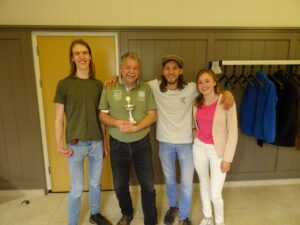 Het tweede viertal is vrijdag 26 mei kampioen geworden in de 2e klasse A van de regionale competitie. Mick Schilder, Glory van Dorsten, Johan van Pel en Joy van Dorsten wonnen de kampioenswedstrijd tegen V&O 2 in stijl met 4-0.Het bleef daarmee het tweede team van de Larense Schaakclub met 1 matchpunt voor. De competitie kenmerkte dat de top 3 van elkaar wist te winnen, daarom ging het om de partijen tegen de andere teams. Het Hoevelakense team wist die allemaal te winnen. Laren en Denk en Zet speelden respectievelijk 1 en twee van deze partijen gelijk.De wedstrijd zelf was erg eenzijdig. Tegenstander V&O 2 was op papier en in de praktijk veel te zwak voor het Hoevelakense team, dat na een uur al met 3-0 voorstond en niet veel later de partij met 4-0 beëindigde. Daarna konden de festiviteiten losbarsten.Derde ViertalHet derde viertal speelt in de 2e klasse B.EindstandRonde 1:Ronde 2Ronde 3Ronde 4Ronde 5Ronde 6Derde viertal speelt gelijk tegen kampioenHet derde viertal heeft vrijdag gelijk gespeeld tegen Zeist. Zeist kwam met drie spelers op, waardoor het Hoevelakense team met een 1-0 voorsprong begin. Al snel stond het team met 1-2 achter, nadat Jerry en Dries hadden verloren.Timo wist het punt binnen te slepen, hij wist een stuk tegen pion te winnen en dat vervolgens heel goed en zonder kansen voor zijn tegenstandster uit te spelen. Een knappe overwinning!SGS BekerteamBekerteam ten onder tegen SoestHet bekerteam heeft vrijdag kansloos met 4-0 verloren van Soest. Daan raakte in het middenspel een pion kwijt en kon geen aanval meer opzetten en verloor daardoor.Dirk verzuimde aan bord 1 de stelling dicht te zetten, waarna hij een aantal zetten later geen goed plan meer kon bedenken. Zijn tegenstander kreeg daardoor initiatief en wist de partij netjes uit te spelen.Joost raakte na de opening in een volledig passieve stelling. Zijn tegenstander moest nog wel even zoeken, maar vond de opening om de partij te winnen.Tot slot had Martin niet het goede plan om in het middenspel vooruitgang te boeken. Hij ruilde een paard af en werd daarna langzaam van het bord gedrukt.TeamMPBP1. Hoevelakens S.G 11131.52. BDSV 211253. Denk en Zet 1 (OSBO)1025.54. PSV DoDO 11024.55. VSG 2724.56. Caïssa 1517.57. Voorster Schaakclub 21108. Zutphen 219.5Caïssa 1Hoevelakens S.G 1½-5½Keijzer, F. (Fred)Marcus, J.A.J. (Joost)0 - 1Kroneman, G.J. (Gerrit)Veldhuizen, D. (Dirk)½ - ½Zwartjes, J. (Jan)Pel van, D. (Daan)0 - 1Hulst van der, W.A.A. (Willem)Heijnekamp, N. (Niels)0 - 1Otte, F.C. (Frans)Schilder, M. (Mick)0 - 1Kroese, J. (Jacob)Mönch, F.J. (Ed)0 - 1Hoevelakens S.G 1Denk en Zet 1 (OSBO)1-5Veldhuizen, D. (Dirk)Mujkanovic, M. (Muharem)½ - ½Veldhuizen, M. (Martin)Dekker, E. (Erik)1 - 0Heijnekamp, N. (Niels)Wagenaar, H. (Henri)1 - 0Marcus, J.A.J. (Joost)Legtenberg, M. (Martijn)1 - 0Pel van, D. (Daan)Muller, M. (Marten)1 - 0Schilder, M. (Mick)Kloppenburg, H. (Harry)½ - ½Zutphen 2Hoevelakens S.G 1½-5½Meijer, R. (René)Veldhuizen, M. (Martin)½ - ½Dam van, N. (Nathan)Veldhuizen, D. (Dirk)0 - 1Ferfers, J. (Jacques)Heijnekamp, N. (Niels)0 - 1Velzel, W. (Wester)Pel van, D. (Daan)0 - 1Velzel, E. (Edwin)Schilder, M. (Mick)0 - 1Kasza, M. (Martijn)Dorsten van, G. (Glory)0 - 1Hoevelakens S.G 1BDSV 25-1Marcus, J.A.J. (Joost)Sennema, R. (Remy)½ - ½Veldhuizen, M. (Martin)Ridder van de, G.J. (Stan)1 - 0Veldhuizen, D. (Dirk)Janssen, M.J. (Marcel)1 - 0Pel van, J. (Johan)Wuck, D.J. (Diego)½ - ½Heijnekamp, N. (Niels)Verheij, W. (Willem)1 - 0Schilder, M. (Mick)Rijken, F. (Fabian)1 - 0Hoevelakens S.G 1VSG 23-3Marcus, J.A.J. (Joost)Setten van, D.C. (Dirk)½ - ½Veldhuizen, M. (Martin)Burg van den, R. (Ralf)½ - ½Heijnekamp, N. (Niels)Lunek, F. (Ferry)0 - 1Pel van, D. (Daan)Sparling, W. (Wido)1 - 0Veldhuizen, D. (Dirk)Bosch, H. (Henri)½ - ½Schilder, M. (Mick)Wolters, J.H.L. (Jo)½ - ½PSV DoDO 1Hoevelakens S.G 14-2Dokter, K. (Kasper)Veldhuizen, M. (Martin)1 - 0Cappellen van, E.R. (Erik)Veldhuizen, D. (Dirk)1 - 0Breukelen van, E. (Erik)Heijnekamp, N. (Niels)1 - 0Jankovskis, J. (Nerijus)Dorsten van, G. (Glory)1 - 0Donk van, D.H. (Diederik)Ero, J. (Jan)0 - 1Teune, P. (Peter)Schilder, M. (Mick)0 - 1Hoevelakens S.G 1Voorster Schaakclub 25½-½Veldhuizen, D. (Dirk)Schurink, H. (Harry)1 - 0Pel van, D. (Daan)Boer de, J. (John)½ - ½Pel van, J. (Johan)Westhoff, P. (Paul)1 - 0Dorsten van, G. (Glory)Bruin de, L. (Lammert)1 - 0Ero, J. (Jan)Jansen, M.H. (Maarten)1 - 0Schilder, M. (Mick)Hoekman, D.J. (Dick)1 - 0TeamMPBP1. DBC A113242. Magnus A1916.53. Moira-Domtoren A19164. Hoevelakens S.G. A1815.55. Vegtlust A1611.56. Soest A15157. Hoogland A1498. Magnus A204.5Hoevelakens S.G. A1Soest A11-3Haan de, M. (Matteo)Terlouw, W. (Wouter)0 - 1Schee van der, A. (Arjen)Roerbag, T. (Teun)½ - ½Malestein, M. (Max Peter)Hupkes, J. (Jelle)0 - 1Vandeputte, N. (Noah)Terlouw, F. (Frank)½ - ½DBC A1Hoevelakens S.G. A14-0Smid, J. (Jelle)Haan de, M. (Matteo)1 - 0Wiersma, C.A.S. (Camiel)Schee van der, A. (Arjen)1 - 0Moonen, K. (Kevin)Vandeputte, N. (Noah)1 - 0Tax, J. (Jorik)Dasselaar van, E. (Evert)1 - 0Hoevelakens S.G. A1Hoogland A12½-1½Haan de, M. (Matteo)Brink van den, C. (Cil)1 - 0Schee van der, A. (Arjen)Tolboom, N.J.H. (Nout)½ - ½Hamersveld van, J. (Julian)Kalk, J.P. (Joris)1 - 0Malestein, M. (Max Peter)Kampen van, S.F.Y. (Bas)0 - 1Moira-Domtoren A1Hoevelakens S.G. A13 - 1Veerman, R. (Rien)Haan de, M. (Matteo)1 - 0Graaf de, M. (Mark)Schee van der, A. (Arjen)0 - 1Haque, N. (Nishaaz)Hamersveld van, J. (Julian)1 - 0Fokkinga, T. (Tijl)Malestein, M. (Max Peter)1 - 0Vegtlust A1Hoevelakens S.G. A10 - 4Kroef van der, T. (Tobias)Haan de, M. (Matteo)0 - 1Atteveldt van, D.L. (Daan)Schee van der, A. (Arjen)0 - 1Rassin, O. (Olivier)Hamersveld van, J. (Julian)0 - 1Zuylen van, C.L. (Coen)Malestein, M. (Max Peter)0 - 1Hoevelakens S.G. A1Magnus A13-1Haan de, M. (Matteo)Kleibeuker, M.D. (Mika)0 - 1Schee van der, A. (Arjen)Hoesel van, C. (Coen)1 - 0Hamersveld van, J. (Julian)Duursma, Y.T. (Yorick)1 - 0Brinksma, P. (Pepijn)Natarajan Sangeetha, S. (Sushanth)1 - 0Magnus A2Hoevelakens S.G. A10-4Zelke, D.B.F.M. (Dagomar)Haan de, M. (Matteo)0 - 1Sietinga, T. (Tibbe)Schee van der, A. (Arjen)0 - 1Jansen, S. (Stein)Hamersveld van, J. (Julian)0 - 1Thonon, L.G. (Liam)Brinksma, P. (Pepijn)0 - 1TeamMPBP1. Larense S.C. 1917.52. Hoevelakens S.G 19163. Hoogland 1817.54. ZZ Combinatie 17125. Almkerk 1610.56. Paul Keres 15127. DBC 1511.58. Baarn 1511Hoogland 1Hoevelakens S.G 12-2Officier, T.G. (Tom)Veldhuizen, M. (Martin)0 - 1Velker, W. (Wim)Veldhuizen, D. (Dirk)1 - 0Verbeek, H. (Harm)Pel van, D. (Daan)0 - 1Snijders, J. (Jan)Heijnekamp, N. (Niels)1 - 0Hoevelakens S.G 1DBC 11½-2½Veldhuizen, D. (Dirk)Veldhorst, B. (Berend)1 - 0Veldhuizen, M. (Martin)Smit, M. (Manuel)0 - 1Heijnekamp, N. (Niels)Wijenberg, N. (Nolan)½ - ½Pel van, D. (Daan)Stee van, M. (Maarten)0 - 1Baarn 1Hoevelakens S.G 12-2Bijleveld, J. (Jelle)Veldhuizen, D. (Dirk)1 - 0Brouwer, S.R. (Sieb)Veldhuizen, M. (Martin)1 - 0Kok, T.F.L. (Frits)Pel van, D. (Daan)0 - 1Kruiswijk, M.J.E. (Martijn)Heijnekamp, N. (Niels)0 - 1Hoevelakens S.G 1Larense S.C. 12½-1½Veldhuizen, M. (Martin)Hoolsema, M. (Maarten)½ - ½Veldhuizen, D. (Dirk)Wijnand, J.A. (Hans)1 - 0Heijnekamp, N. (Niels)Kate ten, G. (Gustav)1 - 0Pel van, D. (Daan)Tobar, M. (Michel)0 - 1ZZ Combinatie 1Hoevelakens S.G 12-2Faber, E. (Eddy)Veldhuizen, M. (Martin)0 - 1Nieuwenhof van den, C.J.W. (Kees)Veldhuizen, D. (Dirk)1 - 0Remie, P. (Peter)Heijnekamp, N. (Niels)0 - 1Kleijn, M. (Michiel)Dorsten van, G. (Glory)1 - 0Hoevelakens S.G 1Almkerk 13½-½Veldhuizen, D. (Dirk)Hoevenaren, A. (Antoine)½ - ½Veldhuizen, M. (Martin)Tolenaars, D. (Dirk)1 - 0Heijnekamp, N. (Niels)NO1R - 0RPel van, D. (Daan)Jonge de, M. (Marien)1 - 0Paul Keres 1Hoevelakens S.G 11½-2½Titus, B.M. (Branco)Veldhuizen, M. (Martin)½ - ½Ronner, M.N. (Micha)Veldhuizen, D. (Dirk)1 - 0Alberts, G. (Guus)Heijnekamp, N. (Niels)0 - 1Faverey, E. (Eddy)Dorsten van, G. (Glory)0 - 1TeamMPBP1. Hoevelakens S.G 21016.52. Larense S.C. 29173. Denk en Zet 1815.54. Wijdemeren 1713.55. De Damrakkers 14126. En Passant 148.57. V&O 201En Passant 1Hoevelakens S.G 21-3Reichardt, M.A. (Monica)Schilder, M. (Mick)1 - 0Woudenberg, E.M. (Mart)Dorsten van, G. (Glory)0 - 1Koelewijn, J. (Jasmijn)Pel van, J. (Johan)0 - 1Bosman, E.E. (Esmee)Dorsten van, J. (Joy)0 - 1Hoevelakens S.G 2Larense S.C. 21-3Dorsten van, G. (Glory)Berends, H. (Han)0 - 1Ero, J. (Jan)Wijnand, Y.L. (Yun-Long)1 - 0Pel van, J. (Johan)Kate ten, G. (Gustav)0 - 1Dorsten van, J. (Joy)Retz, M. (Maurits)0 - 1De Damrakkers 1Hoevelakens S.G 21½-2½Velde van de, S. (Steven)Schilder, M. (Mick)0 - 1Grooten, H. (Huub)Dorsten van, G. (Glory)0 - 1Heijden van der, L. (Lex)Ero, J. (Jan)½ - ½Gauw, R. (Radboud)Scheerder, J. (Jerry)1 - 0Hoevelakens S.G 2Denk en Zet 13-1Schilder, M. (Mick)Meijers, M. (Matthijs)0 - 1Dorsten van, G. (Glory)Goossens, H.D. (Hidde)1 - 0Pel van, J. (Johan)Siecker, T. (Thierry)1 - 0Dorsten van, J. (Joy)Vrinzen, L.J.H. (Bert)1 - 0Wijdemeren 1Hoevelakens S.G 21-3Vrijer de, R.C. (Roel)Schilder, M. (Mick)½ - ½Bosscha, C. (Cobus)Dorsten van, G. (Glory)0 - 1Cornelissen, P.J.A. (Peter)Pel van, J. (Johan)0 - 1Selders, J.J. (Joop)Dorsten van, J. (Joy)½ - ½Hoevelakens S.G 2V&O 24-0Dorsten van, G. (Glory)Reket, S. (Siegfried)1 - 0Schilder, M. (Mick)Jimmink, R. (Rob)1 - 0Pel van, J. (Johan)Sluijs, P. (Pieter)1 - 0Dorsten van, J. (Joy)Kesteren van, J.J.A. (Jaap)1 - 0TeamMPBP1. Zeist 111202. BDSV 110193. Hoogland 28124. ZZ Combinatie 26125. Moira Domtoren 149.56. Hoevelakens S.G 326.57. Ons Genoegen 215Ons Genoegen 2Hoevelakens S.G 32-2Schroth, E.G.A. (Ernst)Mönch, F.J. (Ed)1 - 0Vernooy, W. (Wiebe)Scheerder, J. (Jerry)0 - 1Wijs, R.W. (Rob)Veldhuizen, D. (Dries)0 - 1Röst, A.C.M. (Arnold)Hoebe, W.G.M.1 - 0Hoevelakens S.G 3Moira Domtoren 11-3Mönch, F.J. (Ed)Metz, M. (Maarten)0 - 1Scheerder, J. (Jerry)Meijer, P. (Paul)1 - 0Veldhuizen, D. (Dries)Linden van der, M.W. (Michiel)0 - 1Hoebe, W.G.M.Jacobs, F. (Frans)0 - 1Hoogland 2Hoevelakens S.G 33-1Schillemans, A.J.J.M. (Ton)NO1R - 0RJoosten, M.W. (Maarten)Scheerder, J. (Jerry)1 - 0Floris, R. (Rob)Veldhuizen, D. (Dries)0 - 1Kok, J.J. (Jan)Hoebe, W.G.M.1 - 0Hoevelakens S.G 3BDSV 1½-3½Ero, J. (Jan)Bekebrede, E.W. (Evert)½ - ½Scheerder, J. (Jerry)Rijken, R. (Richard)0 - 1Veldhuizen, D. (Dries)Lijster, J. (Hans)0 - 1Hoebe, W.G.M.Hendriksen, C. (Kees)0 - 1ZZ Combinatie 2Hoevelakens S.G 34-0Bosch, J. (Jan-Willem)Scheerder, J. (Jerry)1 - 0Jacobs, M.G.P. (Michel)Mönch, F.J. (Ed)1 - 0Munckhof van den, J. (Jesper)Veldhuizen, D. (Dries)1 - 0Bruin de, G. (Bert)Hoebe, W.G.M.1 - 0Hoevelakens S.G 3Zeist 12-2Scheerder, J. (Jerry)Kalmijn, T.F. (Tom)0 - 1Drie van, T. (Timo)Oskam, W. (Wendela)1 - 0Veldhuizen, D. (Dries)Winkoop van, M. (Mees)0 - 1Hoebe, W.G.M.NO1R - 0RHoevelakenSoestAchtste Finale 0-4Veldhuizen, D. (Dirk)Muis, G.M. (Gerrit-Meine)0 - 1Veldhuizen, M. (Martin)Molenaar, R. (Rene)0 - 1Marcus, J.A.J. (Joost)Nota, C. (Corjan)0 - 1Pel van, D. (Daan)Blom, S.C. (Stefan)0 - 1